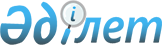 О мерах по обеспечению надлежащего функционирования энергетического комплекса города АлматыПостановление Правительства Республики Казахстан от 30 июня 2005 года N 653

      В целях обеспечения надлежащего функционирования энергетического комплекса города Алматы, с учетом стратегического значения его объектов, а также недопущения перебоев в снабжении электрической и тепловой энергией города Алматы и Алматинской области, Правительство Республики Казахстан  ПОСТАНОВЛЯЕТ: 

      1. Министерству энергетики и минеральных ресурсов Республики Казахстан в установленном законодательством порядке совместно с акционерным обществом "Национальная компания "КазМунайГаз" (по согласованию) принять меры по приобретению акционерным обществом "КазТрансГаз" (далее - Общество) имущества энергетической компании - закрытого акционерного общества "Алматы Пауэр Консолидейтед" (далее - АПК), а также объектов недвижимости - зданий гостиниц "Казахстан" и "Алматы", ранее предоставленных акционерному обществу "Народный Банк Казахстана" в качестве залогового имущества по договорам банковского займа. 

      2. Министерству энергетики и минеральных ресурсов Республики Казахстан, комитетам финансового контроля и государственных закупок, государственного имущества и приватизации Министерства финансов Республики Казахстан, Комитету по защите конкуренции Министерства индустрии и торговли Республики Казахстан, Агентству Республики Казахстан по регулированию естественных монополий обеспечить принятие соответствующих мер, в том числе по согласованию сделок, вытекающих из пункта 1 настоящего постановления, в соответствии с требованиями законодательства. 

      3. Министерству энергетики и минеральных ресурсов Республики Казахстан, акимату города Алматы в установленном законодательством порядке согласовать с Обществом программу развития энергетического комплекса города Алматы для эффективного использования приобретенного имущества, обеспечения непрерывного производственного цикла и подготовки к предстоящему отопительному сезону, а также погашения налоговой задолженности и 

задолженности по обязательным пенсионным взносам и социальным отчислениям. 

      4. Настоящее постановление вводится действие со дня подписания.        Премьер-Министр 

      Республики Казахстан 
					© 2012. РГП на ПХВ «Институт законодательства и правовой информации Республики Казахстан» Министерства юстиции Республики Казахстан
				